Publicado en Baleares, España el 19/05/2020 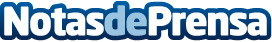 Repara tu deuda Abogados cancela 150.000 € de deuda con la Ley de la Segunda oportunidad en MallorcaEl cliente del despacho líder en la Ley de la Segunda Oportunidad también tenía una deuda con Hacienda de 1.600 €Datos de contacto:Emma Moron900831652Nota de prensa publicada en: https://www.notasdeprensa.es/repara-tu-deuda-abogados-cancela-150-000-de Categorias: Nacional Derecho Finanzas Telecomunicaciones Baleares http://www.notasdeprensa.es